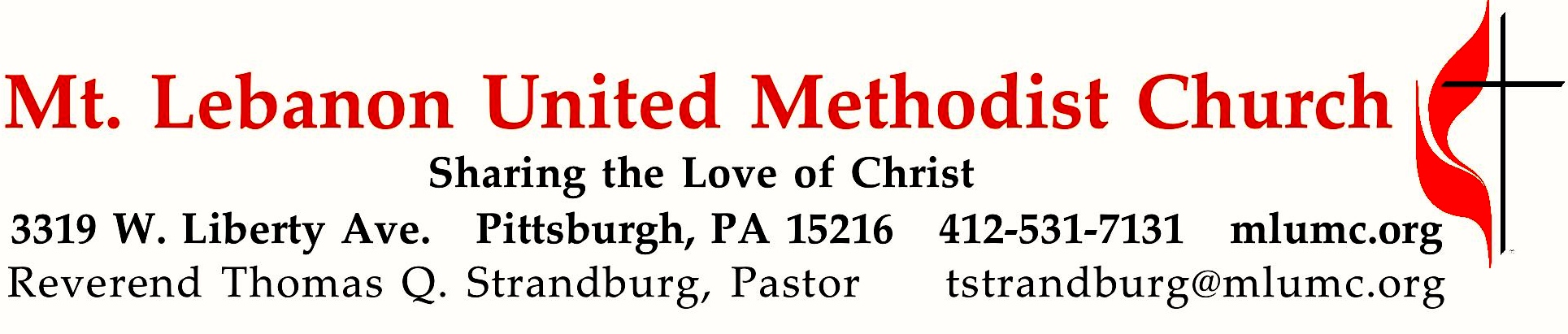 August 19, 2018								     8:30 & 10:45				WE GATHER IN GOD’S NAME …Gathering Music 	Hymnal 73 	O Worship the King (seated)  				   	     Lyons	Hymnal 127	Guide me, 0 thou great Jehovah			       CM RhonddaThe Church Enacting the Gospel (Announcements)Call to Worship	Pastor:		0 come, let us worship and bow down before the Lord,			 our Sovereign!People:	In  worship we behold the goodness of God and become 	partakes of that goodness.Pastor:  	In  worship we see the patience of God and become possessed 	by that patiencePeople:	In  worship we glimpse the purpose of God and enlist in that purposeAll:	In worship we meet the power of God and stand in its strengthening.		… TO GIVE PRAISE TO GOD …Hymnal 158		Come, Christians, join to sing (standing)		      Spanish HymnPrayer of Confession (in unison, standing)		Most loving and compassionate God, we have gathered together again after being scattered in the world. We know that during the week we should have been recognizing You in  the face of others and serving You by serving them.Yet times of testing have come, and we were not strong enough. When circumstances called for a full measure of Christlike love, our love was not equal to the situation. Forgive us!	We have come for help! Open our eyes! Open our ears! Open our hearts!Open our minds! Guide each of us to find something in this hour of worship, that we can use this coming week in our relations with others. We trust that You can lead us into a higher way, a nobler life, and a deeper caring, in the name of the One who is the Way, the Truth, and the Life, Jesus Christ our Lord.  Amen.Assurance of PardonHymnal 365 ( stanza 1, in unison)	Marvelous grace of our loving Lord, grace that exceeds our sin and our guilt!	Yonder on Calvary's mount outpoured, there where the blood of the Lamb	 was spilt	Grace, grace, God's grace, grace that will pardon and cleanse within,	grace, grace, God's grace, grace that is greater than all our sin!… TO CELEBRATE THE FAMILY OF FAITH …The Sign of Peace  Please pass the peace to your neighbors as a sign of reconciliation and love.	Leader:	The peace of Christ be with you.
	People:	And also with you.Gathering Song				    James Ritchie	This, this is where children belong, 	welcomed as part of the worshiping throng.	Water, God’s Word, bread and cup, prayer and song: 	This is where children belong.		  WORDS & MUSIC: James Ritchie    ©1999 Abingdon PressMessage for Young Disciples 	Scott MillerAll children are invited. Please sing as children come forward. After the children’s message at the 10:45 service, children ages 3 - 3rd grade may attend Kids Praise in the Welcome Center. Children will be escorted to and from Kids Praise by teachers. They will return to Asbury Center near the end of the service.Pastoral PrayerSilent PrayerThe Lord’s Prayer 	Our Father, who art in heaven, hallowed be thy name. Thy kingdom come, thy will be 	done, on earth as it is in heaven. Give us this day our daily bread. And forgive us our 	trespasses, as we forgive those who trespass against us. Lead us not into temptation, 	but 	deliver us from evil. For thine is the kingdom, the power, and the glory forever.  	Amen.… TO OFFER OUR GIFTS AND TO DEDICATE OUR LIVES …Offertory Solo 10:45								Jay AlthouseHymnal 94			Doxology (standing) 				 Lasst uns erfreuen		Praise God from whom all blessings flow;		Praise God, all creatures here below:  Alleluia!  Alleluia!		Praise God the source of all our gifts!		Praise Jesus Christ, whose power uplifts!		Praise the Spirit, Holy Spirit.  Alleluia!  Alleluia!  Alleluia!Prayer of Dedication… TO HEAR GOD’S WORD PROCLAIMED …Scripture Reading							            8:30  Liz DiPietro									            10:45 Bob MalleryA Lesson from the Old Testament	Psalm 107:1-15		God Delivers 	A Lesson from the Gospels	Matthew 16:21-25	Setting our minds on God's purposes	ResponseLeader:	The Word of the Lord.People:	Thanks be to God.Sermon	“Living in Conformity with the Heart of God”		Bishop George W. Bashore	… TO GO REJOICING IN GOD’S NAME!Hymnal 159		Lift high the cross (standing)					CruciferBenedictionToday’s ServicesThe flower arrangement provided for worship today is given by Jean Boyer in loving memory of her husband Dale and in honor of what would have been their 65th wedding anniversary on August 15.The rose on the altar is given by Ruth Ann and John Esaias in honor of the baptism of their great-niece, Audrey Ruth Rankins. The baptism is taking place today in the Larchmont Avenue Presbyterian Church, Larchmont, New York.The flower centerpiece for the Faith for Today refreshment table is given by the family of Cleon and Vera Jane Cornes, in honor of their 60th wedding anniversary on August 23rd. The refreshments have been supplied by the Homebuilders, the adult Sunday school to which Cleon and Vera Jane belong.Guest pianist this morning is Mary Paine, an active member of our handbell ministry, a piano teacher in the area, and director of the Threshold Choir, which ministers to hospice patients.Special music for the 10:45 service is provided by Robert Richards, an active member of our adult choir.Greeters  8:30  Judi Phelps     10:45  Betty Lou AlbrightWorship options for children We encourage children to participate in the Children’s Sermon at both services, and in Kids Praise during the 10:45 service. Nursery services are offered in Room 204 of the Education Building. Ask ushers or greeters and follow signs for direction.Today’s ScripturesPsalm 107:1-151O give thanks to the Lord, for he is good; for his steadfast love endures forever. 2Let the redeemed of the Lord say so, those he redeemed from trouble 3and gathered in from the lands, from the east and from the west, from the north and from the south. 4Some wandered in desert wastes, finding no way to an inhabited town; 5hungry and thirsty, their soul fainted within them. 6Then they cried to the Lord in their trouble, and he delivered them from their distress; 7he led them by a straight way, until they reached an inhabited town. 8Let them thank the Lord for his steadfast love, for his wonderful works to humankind. 9For he satisfies the thirsty, and the hungry he fills with good things. 10Some sat in darkness and in gloom, prisoners in misery and in irons, 11for they had rebelled against the words of God, and spurned the counsel of the Most High. 12Their hearts were bowed down with hard labor; they fell down, with no one to help. 13Then they cried to the Lord in their trouble, and he saved them from their distress; 14he brought them out of darkness and gloom, and broke their bonds asunder. 15Let them thank the Lord for his steadfast love, for his wonderful works to humankind.Matthew 16:21-1521From that time on, Jesus began to show his disciples that he must go to Jerusalem and undergo great suffering at the hands of the elders and chief priests and scribes, and be killed, and on the third day be raised. 22And Peter took him aside and began to rebuke him, saying, “God forbid it, Lord! This must never happen to you.” 23But he turned and said to Peter, “Get behind me, Satan! You are a stumbling block to me; for you are setting your mind not on divine things but on human things.”24Then Jesus told his disciples, “If any want to become my followers, let them deny themselves and take up their cross and follow me. 25For those who want to save their life will lose it, and those who lose their life for my sake will find it.Podcasts of Sunday Sermons  Catch up on messages from MLUMC with a podcast of Pastor Tom’s and others’ Sunday sermons. Sermons can be found at http://mlumc.buzzsprout.com or navigate to the site from the link on our webpage, www.mlumc.org. Sermons also will be posted to iTunes. Full recordings of the service are available upon request.Honor or remember a loved one with a flower donation. The flowers that grace the sanctuary each week are generously donated by our church family members. This is a great way to honor or memorialize a special person, event, or milestone in your personal life or in the life of the church. If you are interested in donating flowers on a particular Sunday, contact Lizzie Diller , 412-860-3614. The cost is $30 for the altar, narthex, or columbarium, and $60 for the chancel.Keep in Prayer Hospitalized Grace Gullborg, CanonsburgConvalescing in Care FacilitiesBonnie Amos, Providence PointLeila Berkey, Asbury HeightsEd Clarke, Asbury PlaceJohn Katshir, Asbury HeightsPat Seitz, ConcordiaCarol Van Sickle, Marian ManorConvalescing at HomeJean Boyer, Mary Caldwell, Jane Casey
John Dean, Joseph Festor, David Lewis Susan Lichtenfels, George LindowBill Merchant, Diane Shaw, Jinny SheppardJane Spicher, Betty TroutIn the MilitaryJason Boyer, SPC Natalie Brown Maj. Zachary Allen Finch, USMC
James Iantelli, 1st Lt. Jaskiewicz 
S. Sgt. Keith Kimmell, Adam KmickSgt. Brendan Lamport 
Sgt. Matthew McConahan, Thomas Orda
David Poncel, Sgt. Steven Reitz 
Capt. Scott B. Rushe, Pastor Rick Townes 
Maj. Azizi Wesmiller Maj. Matthew C. Wesmiller 
Sgt. Keith Scott WinkowskiSgt. Michael ZimmermanNow Hiring: Church SecretaryThe Church Secretary, as a representative of the Mount Lebanon United Methodist Church, is expected to provide a caring, engaging, and hospitable attitude while providing high quality administrative support to church volunteers and staff. Reports to Business Administrator and Senior Pastor.Job Qualifications: Excellent interpersonal skills Proficient in Microsoft Office applications and web apps such as WordPressHigh quality verbal communication skillsGraphics, copy editing, design/layout a plusAbility to maintain confidentialityWillingness to foster cooperation and hospitalityJob Responsibilities:Answer phone and respond to email messagesProvide a hospitable reception to all guests, visitors, and church members who contact the church.Work collaboratively with church staff and volunteers; provide administrative support to church staff and volunteers such as: Sort and distribute mail
o  Prepare bulk mailings
o  Prepare and send email campaignsProvide administrative support for church officers and committee chairsServe as recording secretary to Church Council (evening meetings)Produce weekly worship bulletinUpdate church-wide calendar and report schedules to appropriate staff – Outlook and website (WordPress)Post articles to website as neededParticipate in church staff meetings, training, etc.Maintain and update Church Secretary Handbook, all-church email list, membership roleProvide cooperation and assistance with other support staff and other duties as assigned.If you are interested, please send a resume to sprc@mlumc.org.CALENDAR – SUNDAY, AUGUST 19 THRU SATURDAY, AUGUST 25Hosting Family Promise Sunday, Aug. 19 through Sunday, Aug. 26SUNDAY 8/19	8:30 am		Worship 					                 Sanner Chapel	9:30 am		Faith for Today						Asbury Center	10:45 am		Worship 						Asbury Center					Kids Praise					             Welcome CenterTUESDAY 8/21	7 pm		Boy Scout Troop #23 					Wesley Hall	7 pm		Cub Scouts Parent Meeting			        Welcome Center	7:30 pm		Worship Team Meeting					Asbury CenterWEDNESDAY 8/22		6 pm		Homebuilders Potluck					 Asbury Center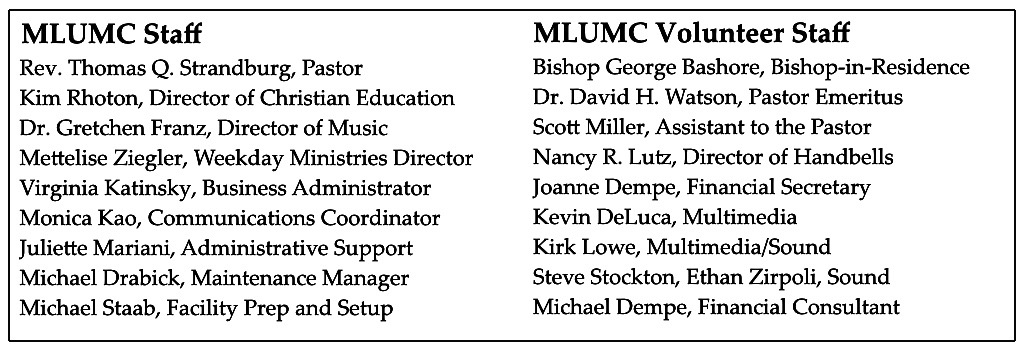 